Инд. с тьютором 04.02.2021 Катя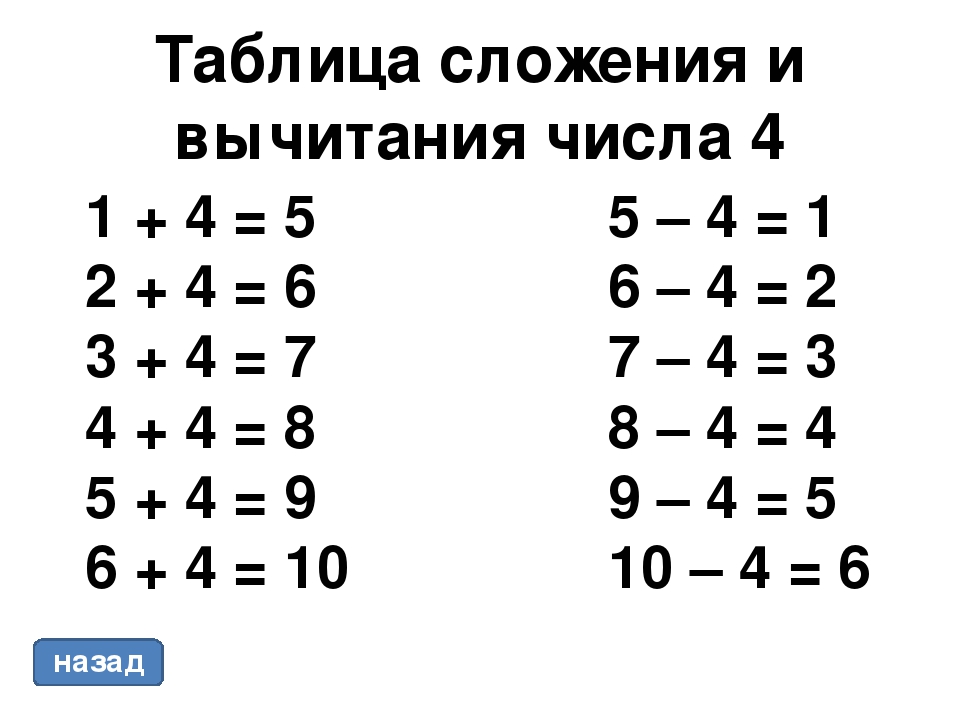 